(01-02.12.18г.)С 1 по 2 декабря 2018 года в г. Хасавюрт прошел Чемпионат на первенство Дагестана по ММА.В весовой категории 61 кг. Чемпионом Дагестана на 2018 год стал студент колледжа учебной группы № 71  по специальности «Пожарная безопасность» - Гаджиев Рамис.Поздравляем! Так держать!.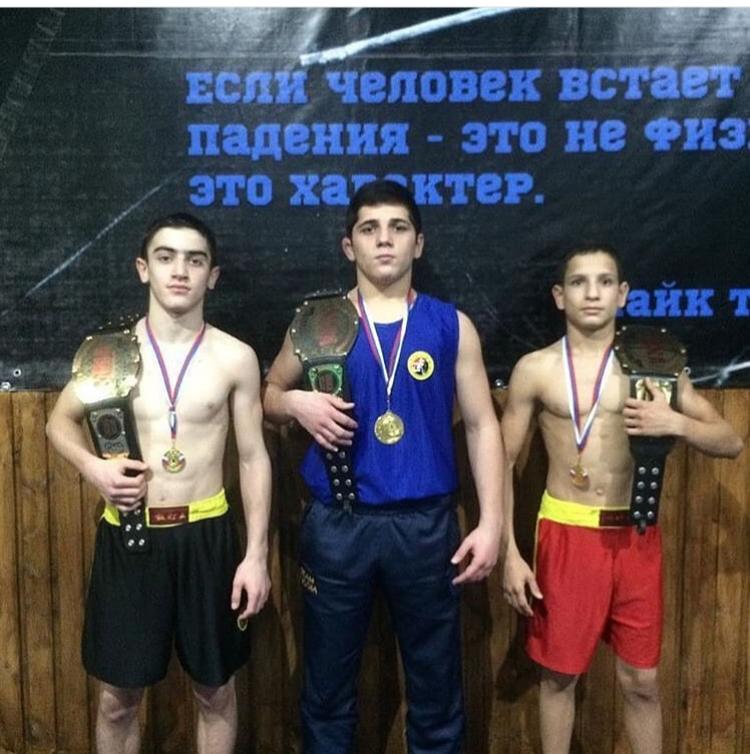 